Canadian StudiesA Canadian First Nations Alphabet Book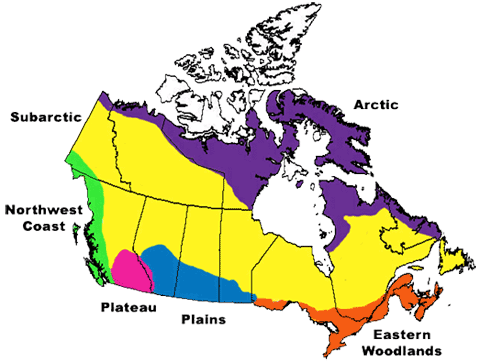 Task:For this unit, you will be working in a group of 2-4 to create an A to Z alphabet book that will help build upon your understanding of the First Nations People in Canada.  These books are very popular for children – this is your target audience to keep in mind when you are creating the text (note:  you need to demonstrate your knowledge/learning, but keep the language simple).You are free to reference as many different First Nations as you like. See below for a list that you can use: 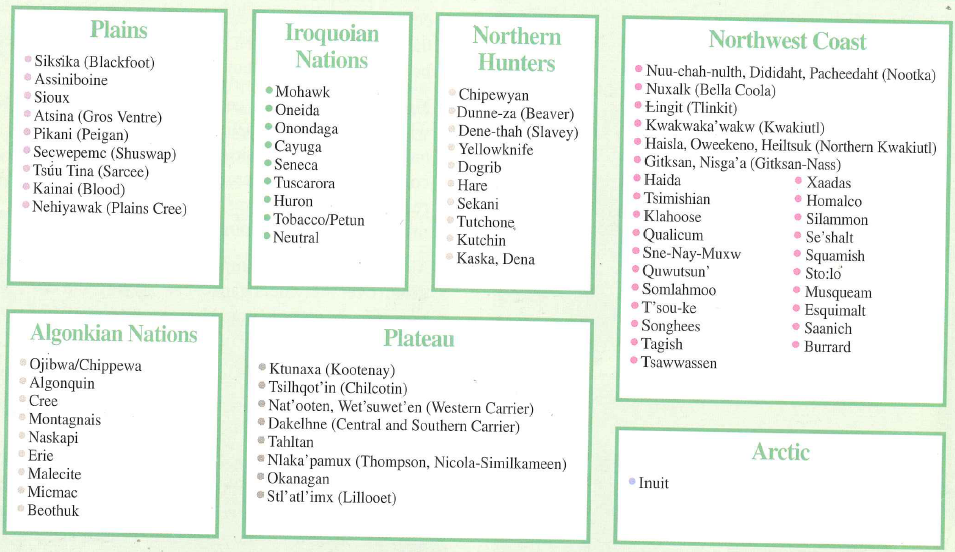 Research & Planning:Determine which First Nations groups you want to include and begin your researchHere are some websites you can usehttp://firstpeoplesofcanada.com/index.html  http://www.thecanadianencyclopedia.com/customcode/Media.cfm?Params=A3native-people.swf http://www.aboriginalcanada.gc.ca/acp/site.nsf/eng/ao04607.html Things you can include:          HousingFoodToolsTransportationArtClothingCeremonies/Spiritual BeliefsLeadership/Governing BodiesSelect a number of words for each letter of the alphabet.  It is better to have a couple to choose from.Once you have one word for each of the letters of the alphabet, select the image and compose the written description.Format:You are free to use any medium that you wish.  You could make a hardcopy book, a slide presentation using tools such as Power Point, Photo Story, or Prezi, a movie covering each different letter, anything you wish!Your book should include:A Cover Page26 pages (one for each letter of the alphabet)Each letter of the alphabet should stand out and be large in sizeThe image you select needs to relate to the word Each explanation must be short but detailed description of the wordWritten in your own wordsReference which First Nations group the image relatesExample: 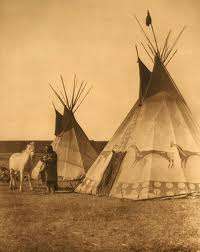 Assessment:	/25Group Members:	_____________________________	_____________________________	_____________________________	_____________________________	0-2 (Does Not Meet) 3 (Minimally Meets)4 (Meets)5 (Exceeds)Required Information- You have included very little of the required visual and written information- You have included some of the required visual and written information- You have included most of the required visual and written information- You have included all the required visual and written informationVisual Component-You have selected images that do not relate to the topic-This component of your project is incomplete -You have selected images that minimally or infrequently relate to the topic-You have selected applicable images that relate to the topic-You have selected excellent images that accurately represent the topic Written Component-The descriptions are poorly written  and/or do not include the required information-The descriptions are minimally complete and include most of the required information-The descriptions are complete and include all the required information-The descriptions are well written and include all the required informationSpelling & Grammar- Has frequent grammatical errors and struggles with clarity and coherence-Adequate mechanics with some errors in spelling, punctuation, sentence structure that impede understanding-Good mechanics with minimal errors in spelling, punctuation, sentence structure-Excellent mechanics with no errors in spelling, punctuation, sentence structure Format & Finish-The format you selected is not good-Your project is incomplete-You have selected a usable format-Your project is mostly complete-You have selected a good format-Your project is complete-You have selected an excellent format-Your project is complete, polished, and creative